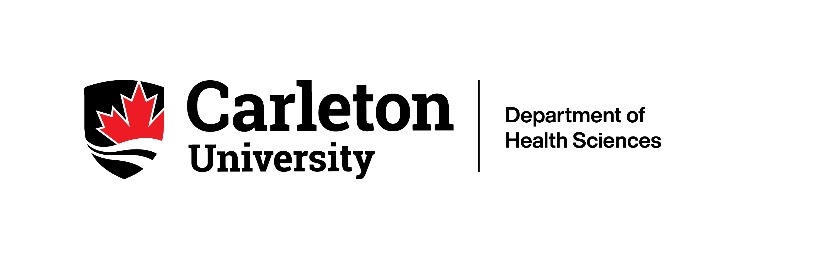 Contract Instructor Teaching OpportunityFall Term 2023Pursuant to Article 16.3 of the CUPE 4600 Unit 2 Collective Agreement, subject to Article 16.2 and 16.4 through 16.7, applications are invited from members of the CUPE 4600 bargaining unit and other interested persons to teach the following courses in the Department of Health Sciences during the 2023 Fall term:Course description: Introduction to what comprises a healthy body and mind, and what leads to illness and disease. Biomedical, psychosocial, and epidemiological approaches to current issues in the field of health. Policy and cultural/environmental contexts. Includes: Experiential Learning Activity. Lectures three hours a week and group one hour a week.Candidates should be proficient in the English language and have particular research or employment experience in the broad area of health. Candidates should demonstrate sufficient scholarly background and expertise to competently teach the biological, biomedical, cultural, environmental, psychological and social fundamentals of health. The successful candidate will be expected to work closely with the Departmental Chair. Priority will be given to candidates holding a PhD and relevant teaching experience at the university level.Course description: Health and illness will be considered from an interdisciplinary perspective, including biomedical, cultural, psychosocial and environmental.Candidates should be proficient in the English language and have particular research or employment experience in the broad area of health. Candidates should demonstrate sufficient scholarly background and expertise to competently teach the biological, biomedical, cultural, environmental, psychological and social fundamentals of health. Priority will be given to candidates holding a PhD and relevant teaching experience at the university level.Course description: Overview of issues in global health with focus on low- and middle-income countries. Key indicators and determinants of global health, infectious and non-communicable diseases, implementation and evaluation of global programs, challenges of research and interventions in developing or underserved regions, and key players in addressing global health issues. Lecture and seminar, three hours per week.Candidates should be proficient in the English language and have particular research or employment experience in global health. Candidates should demonstrate sufficient scholarly background and expertise to competently teach broad issues related to global health with a specific focus on low- and middle-income countries or underserved regions. Field experience of the candidate would be an asset.  Priority will be given to candidates holding a PhD and relevant teaching experience at the graduate university level.Course description: The general principles of health regulatory policies in Canada. The role of scientific evidence in developing legislation and regulations at different levels, including probable levels of risk, standards of evidence, cost-benefit analysis, ethical considerations, psychosocial factors influencing risk management and compliance, and evolving technologies.Candidates should be proficient in the English language and have particular research or employment experience in regulatory issues as they relate to human health, in particular in the Canadian context. Candidates should demonstrate sufficient scholarly background and expertise to competently teach regulatory issues pertaining to human health.  Priority will be given to candidates holding a PhD and relevant teaching experience at the graduate university level.Course description: Advanced concepts in cell signaling and function, cell injury and death, tissue structure and wound healing and repair. This course will integrate genetic, biochemical and physiological mechanisms that contribute to health and disease.Candidates should be proficient in the English language and have research or employment experience in the broad area of biomedical or clinical health research. Candidates should demonstrate sufficient scholarly background and expertise to competently teach molecular basis of human disease, including advanced pathological techniques and approaches (both traditional and molecular) and case studies. The successful candidate will be expected to work closely with the Departmental Chair. Priority will be given to candidates holding a PhD and relevant teaching experience at the graduate university level.Course description: An interdisciplinary view of disability and chronic health conditions, including risk factors, prevalence, and the trajectory of such conditions. Functional impact based on life stage. Strategies for health promotion, prevention, accommodations, treatment, and rehabilitation.Candidates should be proficient in the English language and have particular research or employment experience in the area of disability and chronic health. Candidates should demonstrate sufficient scholarly background and expertise to competently teach advanced concepts in disability and chronic health, including models of disability, and cardiac, stroke and cancer rehabilitation. Field or clinical experience of the candidate would be an asset. Priority will be given to candidates holding a PhD and relevant teaching experience at the graduate university level.Course description: These courses enable students to develop an understanding of the current state of research and practice in Health Sciences. They provide the opportunity to bring together knowledge from other courses and for skills development, including teamwork, communication and critical thinking. Seminar, three hours per week.Candidates should be proficient in the English language and have research or employment experience in the broad area of biomedical, epidemiological, clinical or public health research. Candidates should demonstrate sufficient scholarly background and expertise to competently guide student discussions and critical analysis of emerging issues relevant to health sciences and health sciences research. Candidates will also be required to assess student competency in health sciences knowledge and skills through a variety of assessment methods. The successful candidate will be expected to work closely with the core faculty and the Departmental Chair. Priority will be given to candidates holding a PhD and relevant teaching experience at the university level. Course description: Contemporary issues and debates in global health governance and effects on health monitoring and outcomes at individual and population levels. Historical patterns of global health, its regulatory framework, principal coordinating mechanisms and emerging challenges, and implications of globalization and international trade policies.Candidates should be proficient in the English language and have particular research or employment experience in the area of global health governance and/or public health. Candidates should demonstrate sufficient scholarly background and expertise to competently teach advanced concepts in the governance of health globally, including the role of key bodies in the development, implementation, and monitoring of health policy, regulations, and systems globally. Priority will be given to candidates holding a PhD and relevant teaching experience at the graduate university level.Course description: Introduction to pharmacological principles, xenobiotics and their interactions within living systems. Topics include biological mechanisms of action of xenobiotics on macromolecules, cells and their effects on various organ systems. Social, legal and governmental policies will be discussed.Candidates should be proficient in the English language and have particular research or employment experience in the area of pharmacology and toxicology. Candidates should demonstrate sufficient scholarly background and expertise to competently teach a wide range of pharmacological principles and applications in particular as they relate to the human body and health. Priority will be given to candidates holding a PhD and relevant teaching experience at the graduate university level.Course description: Policy analysis and policy processes with an emphasis on the stages of the policy process, as well as the influences of institutions, ideas and interests.Candidates should be proficient in the English language and have particular research or employment experience in the area of Canadian health policy, health systems, and/or public health. Candidates should demonstrate sufficient scholarly background and expertise to competently teach about the development, implementation, and evaluation of health policies and frameworks. Priority will be given to candidates holding a PhD and relevant teaching experience at the graduate university level.Course description: Development of an understanding of the scope and interdisciplinary nature of issues that impact the health of Canadians is the focus of this course. Candidates should be proficient in the English language and have research or employment experience in the broad area of biomedical, epidemiological, clinical, or public health research or research methods. Candidates should demonstrate a sufficiently interdisciplinary scholarly background and expertise to competently guide student discussions and critical analysis of emerging issues relevant to health sciences and health sciences research. Candidates will also be required to assess student competency in health sciences knowledge and skills through a variety of assessment methods. The successful candidate will be expected to work closely with the Departmental Chair and consult with departmental graduate advisor. Priority will be given to candidates holding a PhD and having relevant teaching experience at the graduate university level.Course description: Discussion of current health problems and exploration of innovative interdisciplinary solutions. Development of skills required to perform critical analyses of health research to evaluate the quality, interpret the findings, and assess the impact of health sciences literature across disciplines.Candidates should be proficient in the English language and have research or employment experience in the broad area of biomedical, epidemiological, clinical, or public health research or research methods. Candidates should demonstrate a sufficiently interdisciplinary scholarly background and expertise to competently guide student discussions and critical analysis of emerging issues relevant to health sciences and health sciences research. Candidates will also be required to assess student competency in health sciences knowledge and skills through a variety of assessment methods. The successful candidate will be expected to work closely with the Departmental Chair and consult with departmental graduate advisor. Priority will be given to candidates holding a PhD and having relevant teaching experience at the graduate university level.Applications, including a cover letter, up-to-date CV, teaching statement, teaching evaluations (if available), and a complete listing of all courses taught within the CUPE 4600 Unit 2 bargaining unit at Carleton University, should be sent as a single PDF by June 1st, 2023 to:Martin Holcik, Chairc/o Sandra Cloutier, Department AdministratorDepartment of Health Scienceshealthsciences@carleton.ca  Please note that these courses may be taught by an employee who has the right to automatic reappointment. All contract instructor positions are subject to budgetary approval.TermDeptCourseCreditsTitleFall 2023HLTH10000.5Fundamentals of HealthDesignated Modality In personAnticipated TA Support YESAnticipated Enrollment 125TermDeptCourseCreditsTitleFall 2023HLTH10010.5Principles of Health IDesignated Modality In personAnticipated TA Support YESAnticipated Enrollment 200TermDeptCourseCreditsTitleFall 2023HLTH31010.5Global HealthDesignated Modality In PersonAnticipated TA Support YESAnticipated Enrollment 85TermDeptCourseCreditsTitleFall 2023HLTH31040.5Regulatory Issues and Human Health Designated Modality OnlineAnticipated TA Support YESAnticipated Enrollment 40TermDeptCourseCreditsTitleFall 2023HLTH33030.5Molecular and Cellular Pathology IIDesignated Modality In personAnticipated TA Support YESAnticipated Enrollment 55TermDeptCourseCreditsTitleFall 2023HLTH35030.5Disability and Chronic Health ConditionsDesignated Modality OnlineAnticipated TA Support YESAnticipated Enrollment 50TermDeptCourseCreditsTitleFall 2023HLTH39030.5Emerging Issue in Health Sciences IIDesignated Modality In personAnticipated TA Support NOAnticipated Enrollment 22TermDeptCourseCreditsTitleFall 2023HLTH41010.5Global Health GovernanceDesignated Modality In PersonAnticipated TA Support NOAnticipated Enrollment 20TermDeptCourseCreditsTitleFall 2023HLTH43030.5Fundamentals in Pharmacology and Toxicology                Designated Modality In PersonAnticipated TA Support YESAnticipated Enrollment 25TermDeptCourseCreditsTitleFall 2023HLTH52010.5Fundamentals of Policy I: Policy AnalysisDesignated Modality In PersonAnticipated TA Support NOAnticipated Enrollment 25TermDeptCourseCreditsTitleFall 2023HLTH54010.5Interdisciplinary Problems in HealthDesignated Modality In PersonAnticipated TA Support NOAnticipated Enrollment 25TermDeptCourseCreditsTitleFall 2023HLTH59010.5Advanced Topics in Interdisciplinary Health SciencesDesignated Modality In personAnticipated TA Support NOAnticipated Enrollment 10